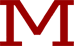   OF LAW at SYLLABUS for Contracts – Spring 2020Professor Diane M. Sullivan & Professor Amy DimitriadisInstructor:	Professor Sullivan - Email: dianes@mslaw.edu
Phone: 978.681.0800 ext. 120
Professor Dimitriadis – Email: amyd@mslaw.edu	Phone: 978.681.0800 ext. 130Text:	1. Studies in Contract Law, Ayres, Klass (9th Edition);	ISBN 978-1-6346-0325-6 Class Times:	Monday, Wednesday 9:00 a.m. – 10.15 a.m., Fridays 1:00 – 2:15 p.m.Monday, Wednesday 7:30 p.m. – 8:50 p.m., Fridays 6:00 – 7:20 p.m.
Purpose	The purpose of this course is to introduce students to core ideas about& Course  	the law.  Accordingly, my basic goals include:Description: 1. Providing a forum for case analysis and synthesis in the common law tradition.  2.  Also, I attempt to instill in students a desire to perform their professional studies and duties with pride.  I attempt to ensure students develop good reading skills and develop habits and perspective that will remain throughout their lives.Grading & 	Mid-Term: Worth 15 points – 90 minutesCriteria:	Quizzes: Worth 5 points Final: Worth 70 points – 180 minutes  Interdisciplinary Project: Worth 10 points 	 ASSIGNMENTS DUE FOR EACH CLASS		Topics				Page NumbersClass 1		The Consideration Requirement:  Bargained For	67-8701/22	and Given In ExchangeCases Due:  Kirksey v. Kirksey, Hamer v. Sidway, Langer v. Superior Steel Corp., Pennsy Supply, Inc. v. American Ash Recycling Corp.Class 2	Intent to Contract; Moral Obligation 		88-11701/24			Cases Due:  In re Greene, Cohen v. Cowles, First Hawaiian Bank v. Zuckerkorn; Mills v. Wyman, Webb v. McGowin Class 3 	Mixed Motives and Adequacy of Consideration	118-1301/27Cases Due:  Thomas v. Thomas, Browning v. Johnson, Apfel v. Prudential-	Bache Securities, Inc.Class 4	Pre-existing Duty Rule, Discretion, Mutuality	131-1621/29		Cases Due:  Levine v.  Packers’ Assoc. v. Domenico, Angel v. Murray, Rehm-Zeiher Co. v. F.G.Walker Co., McMichael v. Price, Wood V. Lucy, Lady Duff-Gordon, Onmi Group, Inc. v. Seattle-First National BankClass 5     	Promissory Estoppel			163-18501/31	 Cases Due:  Ricketts V. Scothorn, Langer v. Superior Steel Corp., Allegheny College v. National Chautauqua County Bank of Jamestown,Congregation Kadimah Toras-Moshe v. Robert A. DeLeo	
Class 6   	The Agreement Process: Manifestation of Mutual 	187-208	02/03	Assent; Ascertaining Assent: The “Objective” Test”; Implied-In-Fact Agreement	Assignment:  Feedback PaperCases Due:  Embry v. Hargadine, Lucy v.Zehmer, Raffles v. Wichelhaus; Wrench, LLC v. Taco Bell Corp.Class 7	The Agreement Process:  Offer and Acceptance	209-24702/05	 		Cases Due:  Lonergan v. Scholnick, J.W. Southworth v. Oliver, Lefkowitz v. Minnneapolis Surplus Store, Leonard v. Pepsico, Inc., La Salle National Bank v. Mel Vega, Hendricks v. Behee, Carlill v. Carbolic Smoke Ball Co.Class 8 		Quiz 1 and Quiz 2 – Review and Questions 02/07 	(NO make ups without medical documentation)		Class 9	Modes of Acceptance			247-25502/10	Cases Due:  Corinthian Phamaceutical Systems, Inc. v. Lederle Laboratories, Industrial America, Inc. v. Fulton Industries, Inc.Acceptance By Performance, Acceptance By Conduct	256-282	or SilenceCases Due:  Glover v. Jewish War Veterans of United States,Ever-Tite Roofing Corp. v. G.T Green, Russell v. Texas Co.,R.L. Ammons v.Wilson & Co., Schreiber v. Mills, Beneficial National Bank, U.S.A. v. Obie Payton         Class 10	Termination of Offers; Timing Issues; Counteroffers	282-32602/12	(§2-207)Cases Due: Dickinson v. Dodds, Humble Oil & Refining Co. v. Westside Investment Corp., Marchiondo v. Scheck, Baird v. Gimbel Brothers, Inc., Drennan v. Star Paving Co., Adams v. Lindsell,  & St. Louis Railway Co. v. Columbus Rolling-Mill Co.		Class 11     	Special Problems in the Agreement Process §2-207   	326-34002/14Cases Due:  DTE Energy Technologies, Inc. v. Briggs Electric, Inc., Textile Unlimited, Inc. v. A..BMH and Company, Inc.Class 12   	Shrinkwrap and Browsewrap	  		341-36502/17	Cases Due:  Hill v. Gateway 2000, Klocek v. Gateway, Specht v. Netscape Communications Corp., Cairo, Inc. Crossmedia Services, Inc.Class 13	Indefinite Agreements and Gaps		365-38802/19	Cases Due:  Varney v. Ditmars, Oglebay Norton Company v. Armco, Inc., Blinn v. Beatrice Community Hospital and Health Center, Inc.Class 14	Quiz 3 and Quiz 4 – 2-207 Problems and Review 02/21	(NO make ups without medical documentation)Class 15		Precontractual Liability; Accord and Satisfaction	388-424	 02/24	Cases Due:  Metro-Goldwyn-Mayer, Inc. v. Scheider, Joseph Martin, Jr., Delicatessen, Inc. v. Shumacher, Hoffman v. Red Owl Stores, Inc.Empro Manufacturing Co., Inc. v. Ball-Co Manufacturing, Inc.,Dixon v. Wells Fargo Bank, N.A., Douthwright v. Northeast Corridor FoundationRecovery Without Agreement: Unjust Enrichment	424-430	Cases Due:   Bailey v. West, Kossian v. American National Insurance Co.Class 16	Formation Defenses, The Statute of Frauds 	431-4662/26Cases Due:  Professional Bull Riders, Inc. v. AutoZone, Inc., Crabtree v. Elizabeth Arden Sales Corp., Sullivan v. Porter, DF Activities Corp. v. BrownCapacity: Infancy, Mental Incompetence and Intoxication 467-484Cases Due:  Bowling v. Sperry, Heights Realty, Ltd. v. E.A. Phillips, Ervin v. Hosanna Ministry, Inc. Class 17	Midterm Review02/28Class 18     	*MID-TERM*03/02				Class 19	Mistake			 	484-51603/04	Cases Due:  Boise Junior College District v. Mattefs Construction Co.,Beachcomber Coins, Inc. v. Ron Boskett, Sherwood, v. Walker, Lenawee County Board of Health v. Messerly, OneBeacon America Insurance Co. v. Travelers Indemnity Co. of Illinois, Ayer v. Western Union Telegraph Co.Class 20	Misrepresentation and nondisclosure, Duress and	517-56103/06	Undue Influences, Public PolicyCases Due:  Laidlaw v. Organ, Marina District Development Co. v. Phillip Ivey, Vokes v. Murray, Inc., Hill v. Jones, Rubenstein v. Rubenstein, Austin Instrument, Inc. v. Loral Corp., Machinery Hauling, Inc. v. Steel of West VirginiaClass 21	Unconscionability			561-60103/09	Cases Due:  Williams v. Walker-Thomas Furniture Co., Jones v.Star Credit Corp., In re Louis Fleet v. United States Consumer Council,Ferguson v. Countrywide Credit Industries, Inc., Zapatha v. Dairy Mart, Inc.,Coursey v. Caterpillar	Class 22	Illegality and Public Policy			601-65703/11	Cases Due:  Sinnar v. Le Roy, Homami v. Iranzadi, Broadley v.Mashpee Neck Marina, Inc., Data Management, Inc. v. Greene,Watts v. Watts, Kass v. Kass, A.Z. v. B.Z., Wallis v. SmithClass 23	Parol Evidence			659-70703/13	Cases Due:  Mitchill v. Lath, Masterson v. Sine, Alaska Northern Development, Inc. v. Alyeska Pipeline Service Co., Pacific Gas & Electric Co. v. G.W. Thomas Drayage & Rigging Co., Frigaliment Importing Co. v. B.N.S. International Sales Corp., In re Katrina, Inc. v. AMF Bowling ProductsSRRING BREAK *MARCH 15 – MARCH 22* Class 24	The Duty of Good Faith			707-75003/23		Cases Due:  Centronics Corporation v. Genicom Corporation, Patterson v. Meyerhofer, Market Street Assoc. LP v. FreyExercise of Reserved DiscretionCases Due:  Omni Group, Inc. v. Seattle-First National Bank, Billman v. Hensel, Austrian Airlines Oesterreichische Luftverkehrs AG v. UT Finance Corp., Feld v. Levy & Sons, Inc.Class 25	Modification by Agreement, Termination of Contractual 	751-77103/25	Relations Other than for BreachCases Due:  Roth Steel Products v. Sharon Steel Corp., Hillesland v. Federal Land Bank Assoc. of Grand ForksClass 26	Quiz 5 and Quiz 6 – Review and Questions 03/27	(NO make ups without medical documentation)Class 27	Warranties; Tort and Statutory Liability for Falsehood;	772-82803/30	ConditionsCases Due:  Rogath v. Siebenmann, V.S.H. Realty, Inv. v. Texaco, Inc.,All-Tech Telecom, Inc. v. Amway Corporation, Dove v. Rose Acre Farms, Inc., In re Carter’s Claim, Clark v. WestClass 28	Conditions				829-862	04/01	 Cases Due:  Dynamic Machine Works, Inv. v. Machine & Electrical Consultants, Inc., Ferguson v. Phoenix Assurance Company of New York,	Palmer v. Fox, Jacob & Youngs, Inc. v. KentClass 29	Quiz 7 – Review and Questions 04/03	(NO make ups without medical documentation)	Class 30	Changed Circumstances: Impracticability		862-89904/06	Cases Due:  United States v. Wegematic Corp., Taylor v. Caldwell,	Canadian Industrial Alcohol Co. v. Dunbar Molasses Co., Dills v.	Town of Enfield, Centex Corporation v. Dalton, Bolin Farms v. American	Shippers Ass’n., Kaiser-Francis Oil Co. v. Producer’s Gas Co.Class 31	Frustration of Purpose; Arbitration Clause		900-95004/08	Cases Due:  Paradine v. Jane, Krell v. Henry, Washington StateHop Producers, Inc. v. Goschie Farms, Inc., Hall Street Associates, L.L.C. v. Mattel, Inc., Michael-Curry Cos., Inv. v. Knutson Shareholders Liquidating Trust, Stolt-Nielsen S.A. v. Animal Feeds International Corp., Misty Ferguson v. Countrywide Credit Industries, Inc., AT&T Mobility LLC v. Vincent ConcepcionClass 32	Quiz 8 – Review and Questions04/10	(NO make ups without medical documentation)Class 33	Remedies				951-991	04/13Cases Due:  Albert Hochster v. Edgar De La Tour, H.B. Taylor v. Elizabeth Johnson, Alaska Pacific Trading Co. v. Eagon Forest Products, Inc., Northern Indiana Public Service Co. v. Carbon County Coal Co., Walgreen Co. v. Sara Creek Property Co.	Class 34	Damages				991-1021	04/15	Cases Due:  Alice Sullivan v. James O’Connor, Sidney Bernstein v. Ronald Nemeyer, Glendale Federal Bank, FSB v. United States, Clark v. Marsiglia, Spang Industries, Inc., Fort Pitt Bridge Division v. Aetna Casualty & Surety Co., Hydraform Products Corp. v. American Steel & Aluminum Corp.Class 35	Interdisciplinary Presentations04/1704/20	 * NO CLASS – PATRIOTS DAY *Class 36	Seller’s Remedies			1021-104104/22	Cases Due: American Mechanical v. Union Machine Co. of Lynn, Inc.,	Locks v. Wade, Rosario Inchaustegui v. 666 5th Avenue Limited PartnershipBuyer’s Remedies  			1042-1063Cases Due:  Reliance Cooperage Corp. v. Treat, John & Catherine Rivers v. Barry Deane, Willie Peevyhouse v. Garland Coal & Mining Company, American Standard, Inc. v. Harold SchectmanClass 37	 Divisible and Indivisible Contracts		1064-107904/24	Cases Due:  Marcus Lowy v. United Pacific Insurance Co., New Era Homes Corp. v. Engelbert Forster, Britton v. TurnerClass 38	Mental Anguish and Punitive Damages	 	1080-110704/27	Cases Due:  Elliot Kaplan and Jeanne Kaplan v. Mayo Clinic, David Plotnik et al. v. John Meihaus et al, Angelo Acquista v. New York Life Insurance Company, Boise Dodge, Inc. v. Robert E. Clark, White Plains Coat & Apron Co. v. Cintas Corp.Class 39	Injunctive Relief and Liquidated Damages		1107-115804/29	Cases Due:  Curtice Brothers Co. v. Catts, Lumley v. Wagner, Curb Records, Inc. v. Samuel T. McGraw, Southwest Engineering Co. v. United States, Cellphone Termination Fee Cases, Lewis Refrigeration Co. v. Sawyer Fruit, Vegetable and Cold Storage Co., Ed Bertholet & Associates, Inv. v. Ed StefankoClass 40	Third Party Interests Assignments and Delegation	1159-118305/01		Cases Due:  Herman Allhusen v. Caristo Construction Corp., Carol Owen v. CNA Insurance/Continental Casualty Company, Continental Purchasing Co. v. Van Raalte Co., Sally Beauty Co. v. Nexxus Products Co., Inc.Class 41	Third-Party Beneficiaries			1184-1203	05/04Cases Due:  KMART Corp. v. Balfour Beatty, Inc., Constance Hale v. Robert Groce, Irma Zigas v. Superior Court, Edward Tweeddale v. Daniel Tweeddalec:\users\laura lussier\documents\shared\old_docs\diane\contracts\syllabus file\2020 spring.docx